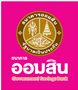 แบบฟอร์มรายละเอียดผลงานกิจกรรมประกวด Smart Start Idea by GSB Startupชื่อทีม		     : ...............................................................................................................................................ชื่อผลงาน      	 : ..............................................................................................................................................ชื่อสถาบันการศึกษา : ...............................................................................................................................................ชื่อ-นามสกุล (หัวหน้าทีม/ตัวแทน)................................................................... เบอร์โทร ......................................Project Proposal : (รายละเอียดผลงานเบื้องต้น พร้อมรูปถ่าย และ Business Model Canvas)รายละเอียดผลงาน …………………………………………………………………………………………………………………………....................…………………...………………………………………………………………………………………………………………………………………………………………...………………………………………………………………………………………………………………………………………………………………...………………………………………………………………………………………………………………………………………………………………...Business Model Canvas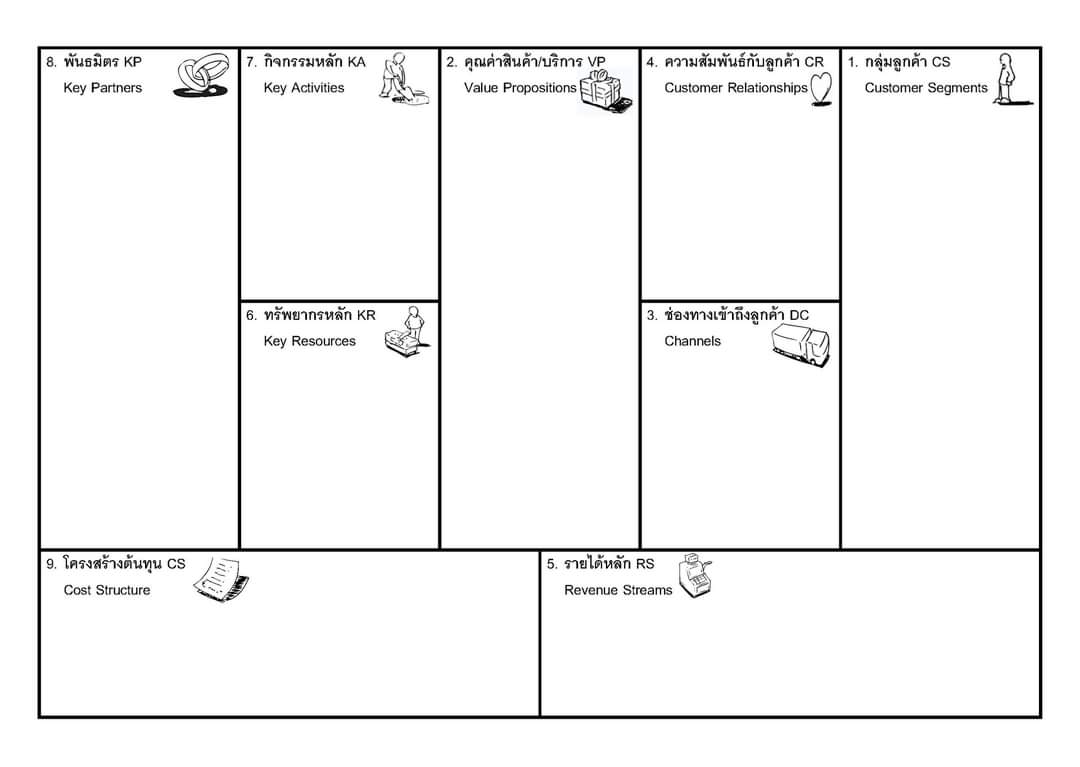  ลงชื่อ.......................................................หัวหน้าทีม/ตัวแทน                                                               (.....................................................)                                                               วันที่...............................................